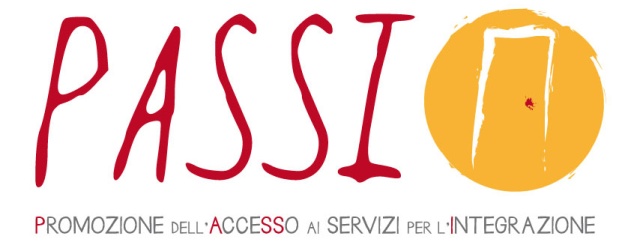 Codice del progetto: PROG - 1349Annualità di riferimento: 2016/2018BF Capofila/Partner di progetto: Regione Umbria, Acli- sede provinciale Perugia, Aris Formazione e Ricerca Soc. Coop., Cidis Onlus, Frontiera Lavoro, Comune di Panicale Comune di Perugia, Comune di Narni, Comune di Città di Castello, Comune di Fabro, Comune di Terni, Comune di Marsciano, Comune di Spoleto.Soggetto attuatore  ARIS FORMAZIONE E RICERCAAttività: PERCORSO FORMATIVOSCHEDA ISCRIZIONEPercorso di aggiornamento per operatori dei Punti Unici di accesso (case manager)1. Dati anagraficiNome: 				___________________ Cognome:  	__________________________Nato/a il: 		_______	  a: 	_________	_____  Stato:  		___________________Età:  _________ Cittadinanza: 					_____        2. Residenza/domicilio in ItaliaIndirizzo:   			_____	 		_____		_____		_____	3. ContattiTelefono/Cellulare:  		___________________  e-mail:  					_____4. Ruolo/funzione ricoperta			____________________________		____________5 Ente/organismo c/o il quale opera 		__  ______		____		_____chiede di partecipare al corso Percorso di aggiornamento per operatori dei Punti Unici di accesso (case manager) che si terrà dal 18 Ottobre al 05 Dicembre 2018, secondo il programma allegato.La partecipazione al corso è gratuita.  Data 		_______                                                                                                   Firma							              		__  ______		_____Si allega copia di documento d’identità in corso di validità